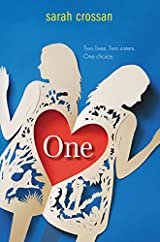 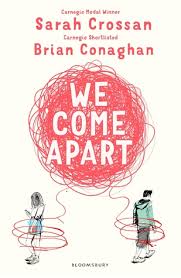 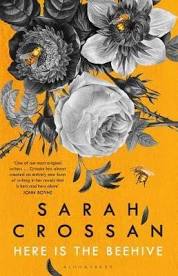 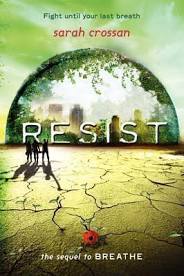 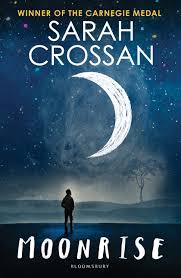 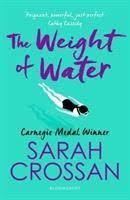 YABF 2020 Suggestions for teachers and students in engaging with the online resourcesYABF 2020 Suggestions for teachers and students in engaging with the online resourcesYABF 2020 Suggestions for teachers and students in engaging with the online resourcesWordsofHopePresident HigginsMinister FoleyShane CaseySiobhán McSweeneyWrite your own 50-word Message of Hope. Select an image that best suits your message and display them around the school Pick lines from a song or poem that you feel inspires hope or happiness. Discuss your choices in groupsWrite a reflective piece about a fairy-tale or story you loved growing up. What happy memories does it evoke and why? Have a class discussion about what brings us hope in tough timesWriter of the DaySarah Crossan & Elaina RyanDave RuddenBernard Brogan and Joe StackSee the included visuals of Sarah Crossan book covers: 200-word challenge – write either the opening of a short story or a descriptive passage based on the artworkImagine the characters in two different texts you have read meet up. Write a short dialogue between these two characters where they introduce themselves to each otherResources supplied by David Rudden for this eventWrite the text of an interview with your favourite sporting hero – what are the five questions you would like to ask them and what might their answers be?Research a personality from the sporting world you admire – write the introduction to their biographyVerseCiara Ní ÉVictoria KennefickSeamus Harty Frank the Rapper Lorraine NashCosán le Ciara Ní É: Anois bain triail as an tasc seo faoin ndán seo: Scríobh blag gearr mar gheall ar an gcosán atá romhat féin tar éis Covid leibhéal a cúig.Listen to one of the songs or poems – as you listen pick three words that stand out to YOU – create your own poem based around those wordsWrite a rap or a song about what makes you feel hopefulYou are the editor of an anthology of poetry for young adults. Choose a poem that you feel should be included in the anthology. Write an introduction to the poem explaining why you believe this poem would appeal to young adults.In Conversation with ...Frances Rocks Malachy Browne & Rhona TarrantKevin McDermott & Victoria KennefickLynn Ruane & John Leonard Resources supplied by Frances Rocks for this eventImagine you are a journalist for an online YA publication. Research a topical issue from social media that you feel young people need to learn more about. Write a feature article or opinion piece for publicationSee our ‘Tips for Wellbeing Poster’ based on the conversation between Senator Lynn Ruane and John LeonardPick any character in the texts you have studied in school. Write the text of an interview with the character five years after the events of the text. What are their lives like now?Write a letter of thanks to a person who has had a positive influence on your life. In your letter reflect on the positive impact they have made on your life. Write a short persuasive speech entitled ‘Hope Springs Eternal…’FilmPatrick Ryan & Jon Hozier ByrneWrite a dialogue between two characters in the videoPick a song you like (or dislike) and write a ‘treatment’ - suggest how that song might be made into a video/filmBook ClubBook Discussion GroupClass discussion – What book do YOU think everyone should read and why?